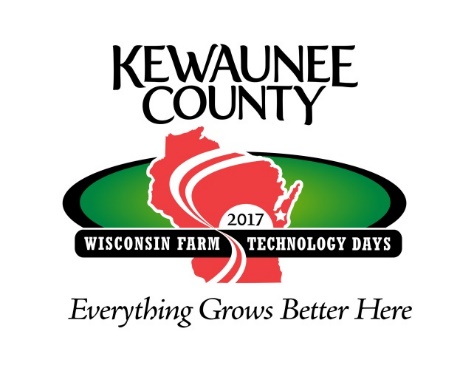 Kewaunee County Farm Technology Days 2017 Second Half ScholarshipEligible School Districts: Algoma, Denmark, Kewaunee, Luxemburg-Casco, Mishicot, and Southern DoorThis scholarship is open to any student beyond the first half of post-secondary education, 3rd or 4th year of college, the second year of a two-year program, or the second half of a program.* The Applicant must be enrolled in an accredited school. Students in their first half of schooling can apply, provided they will be enrolled in the second half of schooling the following fall semester. E.g., a student in the middle of their first year of a two-year program applying for a second-year scholarship or a student in their sophomore year applying for a junior-year scholarship. The applicant or a member of the applicant’s immediate family must have been involved in Kewaunee County Farm Technology Days 2017 – as a sponsor, volunteer, or vendor. Applicants must have an overall grade point average of 2.5 on a 4.0 scale or equivalent.Applicants must be enrolled in a 2 or 4-year post-secondary school or a course of technical study.Applicants must prepare and submit an original 1,500-word typed essay explaining the importance of community volunteerism, along with two letters of professional recommendation and an unofficial transcript. *Scholarship applications are open from February 14 of the current school year to April 15 of the current school year, an 8-week window. The application deadline is April 15 of the current school year. Applications will not be accepted with a postmark after April 15.The Kewaunee County Farm Technology Days 2017 Second Half Scholarship Committee will choose the scholarship recipients.The scholarship recipient must maintain a 2.50 GPA, or equivalent, for the succeeding two semesters of study, or the committee retains the right to review and revoke half of the scholarship awarded.Applicants must fully answer all questions in the application form.Mail applications to:Kewaunee County Farm Technology Days 2017 Second Half ScholarshipC/O Sue Sevcik, N 3331 County C, Kewaunee, WI 54216If desired, you may email applications or questions to: 2017ftdgivesback@gmail.comThe Scholarship Committee intends to evaluate all applications and select the applicant it considers most deserving of a scholarship. The Scholarship Committee reserves the right to reject any applications, waive any technical deficiency, and accept any application deemed most deserving of a scholarship.*These requirements are subject to revision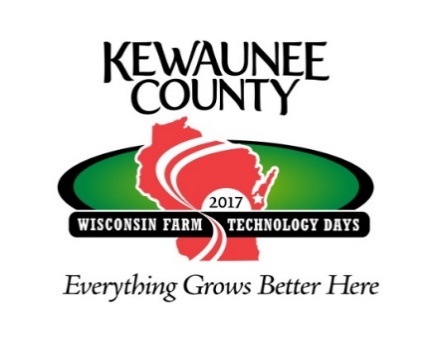 Kewaunee County Farm Technology Days 2017 Second Half ScholarshipApplicationName: _____________________________________Birthdate: _______________Address: ___________________________________________________________		Street							City	Zip
Phone: _____________________________	High school graduated from:Capacity in which applicant volunteered at Kewaunee County Farm Technology Days 2017: _________________________________________________________Applicant Signature and Date:___________________________________________________________________Current area of study and institution of higher learning: ___________________________________________________________________Anticipated Graduation Date: __________________________________________Grade Point Average (must be a minimum of 2.5) _________________________Attach essay, unofficial transcript, and two (2) professional letters of recommendation to this application.Remit application to:	Sue Sevcik, N 3331 County C, Kewaunee, WI 54216(Or email: 2017ftdgivesback@gmail.com)